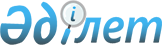 О присвоении наименований составных частей села Талап Краснокаменского сельского округа Тайыншинского районаРешение акима Краснокаменского сельского округа Тайыншинского района Северо-Казахстанкой области от 12 августа 2010 года N 2. Зарегистрировано Управлением юстиции Тайыншинского района Северо-Казахстанкой области 15 сентября 2010 года N 13-11-190

      В соответствии со статьей 35 Закона Республики Казахстан «О местном государственном управлении и самоуправлении в Республике Казахстан», статьей 14 Закона Республики Казахстан «Об административно-территориальном устройстве Республики Казахстан» и с учетом мнения населения аким сельского округа РЕШИЛ:



      1. Присвоить составным частям села Талап Краснокаменского сельского округа Тайыншинского района следующие наименования:

      первая улица – Достық

      вторая улица – Мектеп

      третья улица – Қазақстан. 



      2. Настоящее решение вводится в действие по истечении десяти календарных дней после дня его официального опубликования.      Аким сельского округа                      П. Грысюк
					© 2012. РГП на ПХВ «Институт законодательства и правовой информации Республики Казахстан» Министерства юстиции Республики Казахстан
				